Attn:  Date: 14/11/2022 Contract ref: CCBC22A02Dear ,Award of contract for the supply of Provision of Radio Fillers Distribution Further to your submission of a bid for the Provision of Radio Fillers Distribution, on behalf of Cabinet Office (The Contracting Authority) we are pleased to award this contract to you.The call-off contract shall commence 18th day of November 2022 and the Expiry Date will be 17th day of November 2023. The Contracting Authority reserves the option to extend the call-off contract by two (2) periods of twelve (12) months. The total contract value shall be £35,000.00 excluding VAT.This procurement activity was a Direct Award under Commercial Agreement RM6125 Campaign Solutions 2; Lot 3: Content Versioning and Distribution and the Commercial Agreement Terms and Conditions shall apply. A copy of the contract is provided with this Award Letter and includes those terms and conditions. Please sign the Call-Off Contract/Terms and Conditions (Attachment 5) and forward to the Procurement Lead electronically via the e-Sourcing Suites’ messaging service by Thursday 17th November 2022.A copy signed on behalf of the Contracting Authority will be returned for your records. Should you have any queries regarding this or any other matter please do not hesitate to contact me.Yours sincerely,Signed for and on behalf of Cabinet OfficeSigned for and on behalf of Cabinet OfficeName: 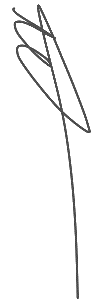 Date: 14/11/2022